Imperative verbsTell these animals what they are not allowed to do. See if you can write it under the picture.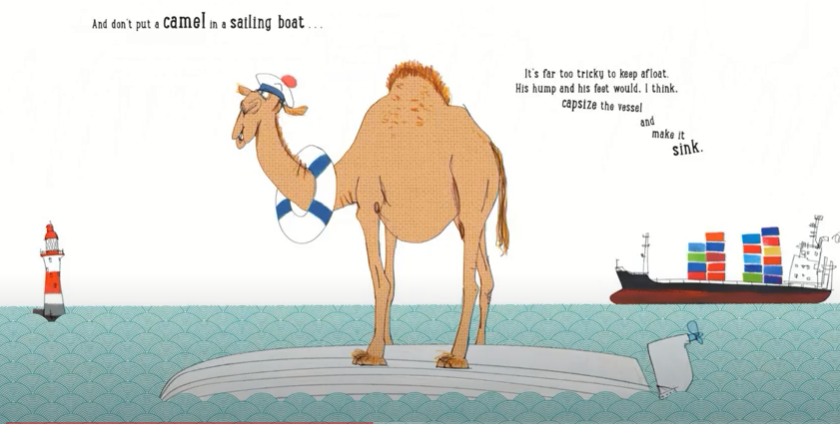 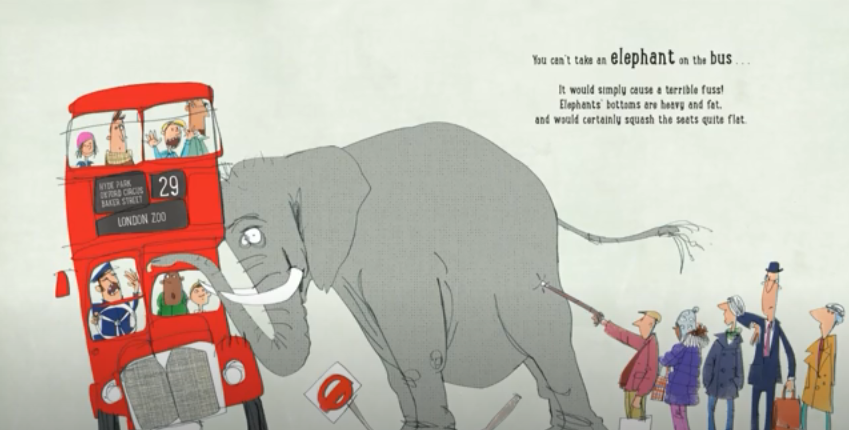 